Etkinlik AdıOkuyorum, Hayatı Yaşıyorum Etkinliği gerçekleştiren birim/bölümBütün BölümlerEtkinliği Gerçekleştiren/lerOkulumuzdaki öğrencilere kitap okuma alışkanlığı kazandırarak, okuduğunu anlayan, okumayı yaşam kültürü haline getiren, üst düzey düşünme ve kendini ifade etme becerileri kazandıran, bilgi birikimi oluşturmak ve öğrencilerin sosyalleşmesini sağlamaktır. Ayrıca okunan kitapların ilçemizdeki köy okullarına hediye edilmesiyle okul kütüphanelerinin zenginleşmesi ve bireysel olarak her öğrencinin okuma kültürü ve alışkanlığı kazanmaları sağlanacaktırEtkinliğe ilişkin kısa açıklamaÖğrencilerimizin okuma kültürünü zenginleştirerek, farklı görüşleri tartışabilecekleri ortamı sağlamakla entelektüel hayatta kazanımlarının atması amaçlanmaktadır. Ayrıca öğrencilerimizin okuyup tartıştıkları kitapları Horasan ilçemizdeki köy okullarının kütüphanelerine hediye ederek, okul kütüphanelerinin zenginleşmesi, öğrenciler arasında okuma alışkanlığının yayılması, rol modeli olarak benzer projelerin devam etmesi beklenmektedir. Amaçlardan biriside Birleşmiş Milletler Sürdürülebilir Kalkınma Programını desteklemektirEtkinliğe ilişkin görseller/afiş/poster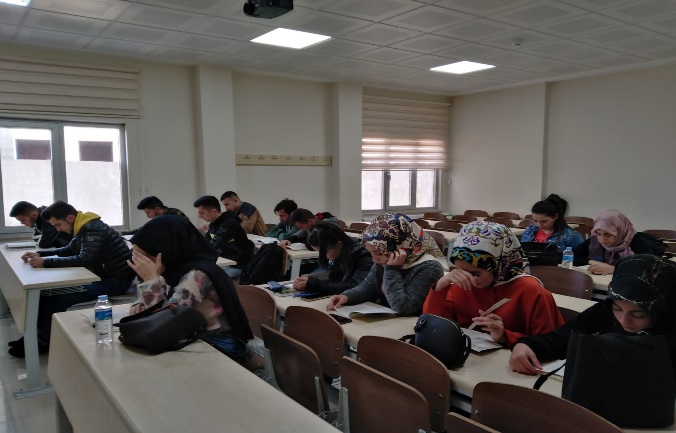 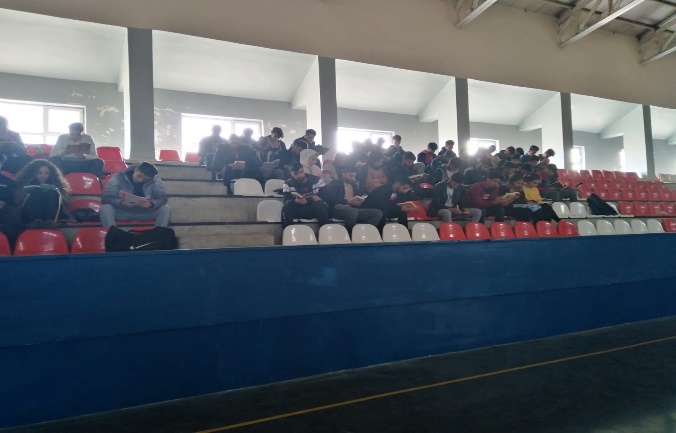 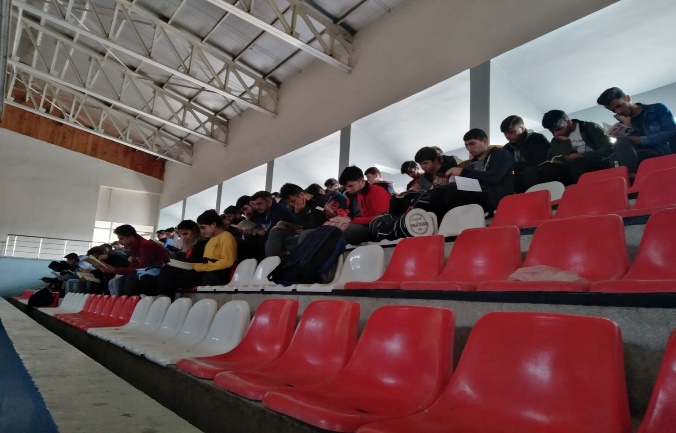 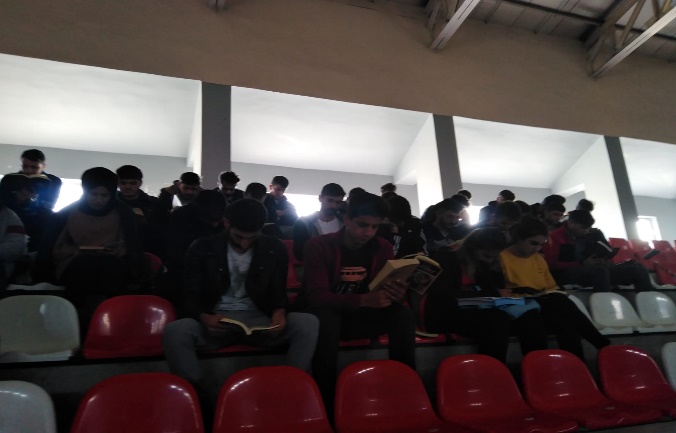 